Concrete solutionsEducation in Chemistry

The following questions linked to the article Concrete solutions you to think back to earlier chemistry units and retrieve key knowledge.AnswersQuestionAnswerConcrete is an example of a composite material.State two other composite materials.The article describes how cement and therefore concrete can be produced more sustainably.Describe what we mean when we a process s sustainable.Cement is formed by heating powdered limestone with clay.During this process the calcium carbonate in the limestone undergoes thermal decomposition. Define what is meant by thermal decomposition.Calcium carbonate has the formula CaCO3.State the number of elements in calcium carbonate.State the number of atoms in calcium carbonateCalcium carbonate is an ionic compound.Calcium is in group 2.State the charge on the calcium ion in calcium carbonate.Calculate the relative formula mass of calcium carbonate CaCO3.Relative atomic masses: Ca 40; C 12; O 16 Describe the analytical test you would use to show the presence of calcium ions in a compound.Sand is added to cement, stones and water to make concrete. A common form of sand is composed of silica.Silica is a macromolecule. The bonding in silica is shown below: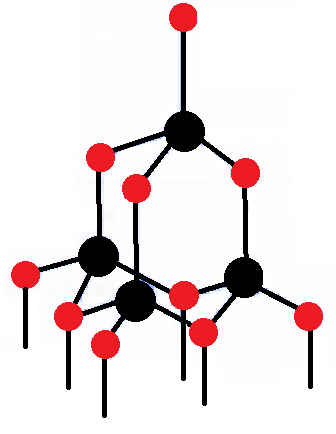 Use understanding of the bonding in a macromolecule to explain why silica has a very high melting point.Carbon dioxide is a greenhouse gas.Name two other greenhouse gases.The early atmosphere was mostly carbon dioxide. Today the atmosphere is just 0.04% carbon dioxide.Describe one process that reduced the amount of carbon dioxide in the atmosphere over the last 4.5 billion years.The percentage of carbon dioxide in the atmosphere today is slowly increasing.State one way that human activity is increasing the levels of carbon dioxide in the atmosphere today. Describe what is meant by the carbon footprint of a product.Give two ways described in the article  scientists hope to reduce the carbon footprint of concrete in the future.QuestionAnswerConcrete is an example of a composite material.State two other composite materials.Possible answers includeFibreglassCarbon fibreConcreteWoodReinforced concreteThe article describes how cement and therefore concrete can be produced more sustainably.Describe what we mean when we  process s sustainable.Capable of being maintained at a steady level without exhausting natural resources or causing environmental or ecological damage.Cement is formed by heating powdered limestone with clay.During this process the calcium carbonate in the limestone undergoes thermal decomposition. Define what is meant by thermal decomposition.A reaction in which one substance is broken down into two or more substances using heat.Calcium carbonate has the formula CaCO3.State the number of elements in calcium carbonate.3 elements (calcium, carbon and oxygen)State the number of atoms in calcium carbonate5 atoms (1 × Ca, 1 × C and 3 × O)Calcium carbonate is an ionic compound.Calcium is in group 2.State the charge on the calcium ion in calcium carbonate.2+Calculate the relative formula mass of calcium carbonate CaCO3.Relative atomic masses: Ca 40; C 12; O 16 40 + 12 + (3 × 16)= 100Describe the analytical test you would use to show the presence of calcium ions in a compound.Flame test – heat the unknown substance in a blue Bunsen flame. A characteristic orange-red flame is observed. Sand is added to cement, stones and water to make concrete. A common form of sand is composed of silica.Silica is a macromolecule. The bonding in silica is shown below:Use  understanding of the bonding in a macromolecule to explain why silica has a very high melting point.To melt a macromolecule you need to break strong covalent bonds.This requires a lot of energy.Carbon dioxide is a greenhouse gas.Name two other greenhouse gases.ethaneater vapourThe early atmosphere was mostly carbon dioxide. Today the atmosphere is just 0.04% carbon dioxide.Describe one process that reduced the amount of carbon dioxide in the atmosphere over the last 4.5 billion years.Any one ofOnce oceans had formed the carbon dioxide dissolved in the oceans. The dissolved carbon dioxide then underwent a series of reactions to form carbonate precipitates that formed sediments on the sea bed.Green plants evolved and removed carbon dioxide through photosynthesis.Marine animals evolved. Their shells and skeletons contained carbonates from the oceans. The percentage of carbon dioxide in the atmosphere today is slowly increasing.State one way that human activity is increasing the levels of carbon dioxide in the atmosphere today. Any one ofBurning fossil fuels (allow any activity that involves the burning of fossil fuels)Increased human populationDeforestationDescribe what is meant by the carbon footprint of a product.A carbon footprint is a measure of the amount of carbon dioxide and other greenhouse gases released over the full life cycle of a product.Give two ways described in the article  scientists hope to reduce the carbon footprint of concrete in the future.Any two ofAdd other materials that produce less CO2 to the mix, for example ground granulated blast-furnace slag (a by-product from steel production) or fly ash (a by-product from the coal industry)Add pozzolans such as calcined clay to the concrete.Incorporate dried, crushed wood into the cement.